Муниципальное бюджетное дошкольное образовательное учреждение«Детский сад № 16 «Красная Шапочка» города Новочебоксарска Чувашской РеспубликиПЛАН-КОНСПЕКТобразовательной деятельностипо образовательной области «Художественно-эстетическое развитие» (рисование)                                                                                                      Подготовила:Воспитатель Яковлева Н.Ю.г. Новочебоксарск. 2017Образовательная область: художественно-эстетическое развитиеВид: обучающееТип занятия: сюжетное Цель: Развитие интереса к различным видам изобразительной деятельности;Задачи:Обучающие:Продолжать развивать интерес детей к изобразительной деятельности создать детям условия для свободного экспериментирования с акварельными красками, изображать весеннее небо в нетрадиционной технике рисования способом цветовой растяжки «по мокрому» листу бумаги. Учить детей составлять гармоничную цветовую композицию, передавая впечатления о весне адекватными изобразительными средствамиРазвитие речи:обогащение  словаря словами – определениями; совершенствование грамматического строя речи (использование прилагательных); Учить составлять по образцу простые и сложные предложения;Закрепление практических умений самостоятельной работе по составлению синквейна с опорой на алгоритм-модель;Обогащение словаря:существительные: весна, деревья, ручьи, капель, ледоход, паводок, проталины,; прилагательные: долгожданная, радостная, веселая, изменчивая, яркая, нежная, звонкая, шумная, рыхлый; глаголы: наступила, звенит, бежит, журчит, переливается, мчится, поет, веселит; наречия: красиво, нарядно, весело, светло, тепло, солнечно, празднично, звонко.Развивающие:Развивать способность наблюдать явления природы, замечать их динамику, форму и цвет. Развивать творческое воображение, умение замечать красоту окружающей природы. Создать условия для отражения в рисунке весенних впечатлений. Воспитательные:Воспитывать интерес к познанию природы и отображению представлений в изобразительной деятельности.Материал и оборудование: белые листы бумаги, акварельные краски, баночки с водой, губка или ватные тампоны, салфетки.Репродукции картин:И.И. Левитан – «Весне. Большая вода» А.К. Саврасов – «Грачи прилетели».Бакшеев - «Голубая весна»Предварительная работа: на прогулке понаблюдать за весенними проявлениями в природе, наблюдения за весенним небом, рассматривание репродукций с изображением весеннего неба, весенние пейзажи, чтение и разучивание стихов о весне.Наблюдения на прогулках за весенними изменениями в природе; рассматривание иллюстраций, картин беседы по ним: Левитан И.И. «Весна. Большая вода», А. К. Саврасов «Грачи прилетели». разучивание стихов и загадок о весне, деревьях.Составление синквейнов на различные темыИзучение литературы:Программа «От рождения до школы/ Под ред. Н.Е. Вераксы, Т.С. Комаровой, М.А. Васильевой. – М.: МОЗАЙКА-СИНТЕЗ  2.Т.Н.Вострухина, Л.А.Кондрынинская. Планирование работы по календарю. творческий центр Москва2012г.3. Ушакова О. С., СтрунинаЕ. М. Методика развития речи детей дошкольного возраста. – Владос – Москва,2010.Комарова Т.С. Занятия по изобразительной деятельности в средней группе детского сада М. Мозаика-Синтез, .Методические приемы:1 часть:1.игровая мотивация «Вертуальное путешествие в весенний лес»2. просмотр музыкального клипа «Весна»2 часть:3.чтение стихотворение Ф. Тютчева «Сияет солнце…»4. Беседа с детьми о весне. Рассматривание картины И.И. Левитана «Весна. Большая вода»5.Пальчиковая гимнастика «Весна»6.Показ воспитателя последовательности рисования7.Подготовка материала детьми8. самостоятельное рисование3 часть9. выставка картин10 рассказ детей о своей картине.  Составление синквейна «Весна»,  «Весенние воды»План-конспект:1 часть:1.Воспитатель: я  предлагаю вам отправится сегодня в лес. Но путешествие у нас будет необычное, виртуальное.  Пройдите, пожалуйста, мы окажемся с вами в лесу.Просмотр музыкального видеоклипа «Весна»2 часть:2. Воспитатель: В какое время года мы отправляемся  с вами в путешествие? (весна) Какие картины вы посмотрели? В каком жанре они написаны? (пейзажные картины). Какие краски использовали художники (нежные, прозрачные).3.Я хочу вам прочитать стихотворение Ф. Тютчева «Сияет солнце…»:Сияет солнце, воды блещут, На всем улыбка, жизнь во всем,Деревья радостно трепещут,Купаясь в небе голубом.4. Воспитатель: рассказывает детям, что весной бывает особая пора, которая называется «Дружная весна»: «В это время еще лежит снег, но солнце начинает так сильно пригревать, что снег очень быстро тает, на речках и озерах тает лед, поэтому везде – и на земле, и в водоемах – так много воды. В этой воде отражаются небо с облаками, солнце и даже деревья с кустами» (демонстрирует картину И.И. Левитана «Весна. Большая вода»)5. Рассматривание картины И.И. Левитана «Весна. Большая вода»Воспитатель: Эта картина Исаака Ильича Левитана «Весна. Большая вода».Что же интересного увидел художник в природе и изобразил на своем полотне?Да, художник изобразил весенний разлив реки, затопивший пологие берега. Деревья отображаются в воде и кажутся еще выше. Какие цвета художник подобрал чтобы нарисовать эту замечательную картину?(прозрачные, как дымка, голубые белые, светлые)Ребята, а какое настроение, какие чувства возникают у вас глядя, на картину?Да, возникает чувство нежности, очарования от весеннего пробуждения природы, чувство радости от ожидания тепла6. Воспитатель: Воспитатель предлагает детям нарисовать пейзажи, на которых деревья смотрят в воду, чтобы устроить в детском саду выставку необычных весенних картин. Спрашивает детей, как можно нарисовать деревья, которые стоят на берегу и отражаются в воде. Дети высказывают свои соображения.7. Воспитатель: Прежде чем вы приступите к работе, предлагаю размять наши пальчики. «Весна»
8. Показ последовательности рисования:Берем листы белой бумаги, сгибаем пополам, обозначив линию сгиба, раскрываем листы и очень быстро, но аккуратно смачиваем бумагу водой (по выбору детей: губкой, тряпочкой, ватным тампоном, кистью или ладошками). Листы располагаем на столе так, чтобы линия сгиба проходила как линия горизонта: будто выше этой линии небо, а ниже вода – озеро, речка или просто лужа.Берем кисточки и быстро рисуем дерево в верхней части: ствол потолще, ветки потоньше (рисуем кисточками разного размера). Откладываем кисточку в сторону и складываем лист пополам, чтобы небо с деревом «окунулось» в воду; раскрываем лист и … видим два дерева: одно стоит на берегу и смотрит в небо, а другое отражается в воде, будто смотрит в воду.9.Подготовка материала детьми: педагог предлагает детям выбрать бумагу любого формата, советует размещать бумаги по вертикали, тогда можно будет нарисовать «высокий» рисунок. Дети выбирают материалы, кисточки разных размеров и начинают рисовать. Педагог советует смачивать лист и рисовать дерево быстро, но аккуратно, так как отражение (отпечаток) не получится, если бумага будет сухой.10. Самостоятельное рисование детей. Используется музыкальный фон: «Весна» из цикла «Времена года» Антонио Вивальди3 часть:11.В конце организуется выставка работ. Детям предлагается рассказать о своём рисунке. Как назвали свою картину? Предлагает   составить Синквейна «Весна», «Весенние воды»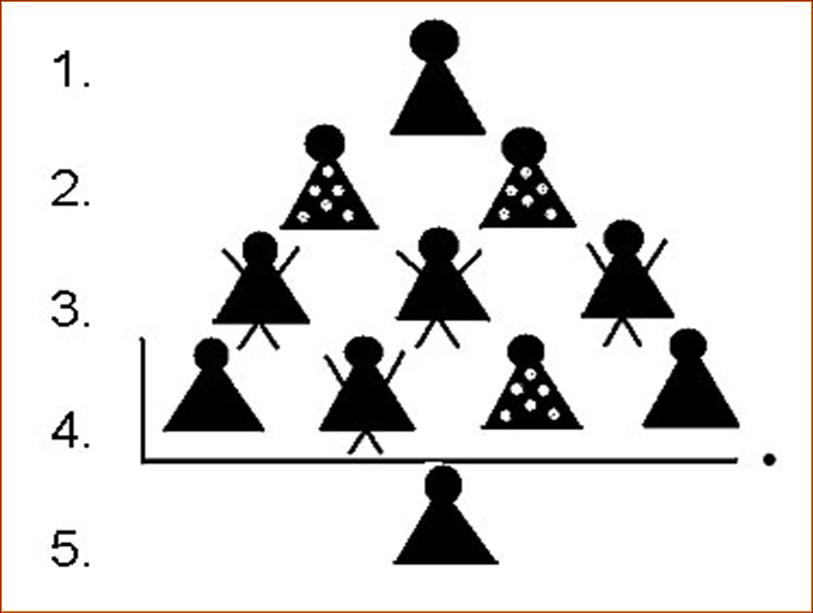 Воспитатель: Ребята, давайте мы с вами расскажем о Весне по рисункам, которые вы сейчас нарисовали. Составим Синквейн к слову «Весна»1.Весна2.Прозрачная, голубая  (нежная, радостная)3.Пробуждает, очищает,  согревает4.Дарит всем радость  пробуждения5. Чудесное время годаВоспитатель: Составим Синквейн к слову «Весенние воды»1.Весенние воды 2.Весенние, шумные3.Бегут, будят, блещут4.Журчат  шумят весенние воды5.ручьиСнова солнце в небе улыбается,Соединять пальцы правой руки с большим.Снег растаял, ручейки звенят.Соединять пальцы левой руки с большим.И подснежник первый распускается,Ладони вверх, пальцы сложены лодочкой, запястья рук прижаты друг к другу; разъединять пальцы, постепенно отводя их друг от друга.С юга птицы с песнями летят.Ладони повернуты к себе, большие пальцы переплетены, остальными пальцами совершать колебательные движения – «птичка».